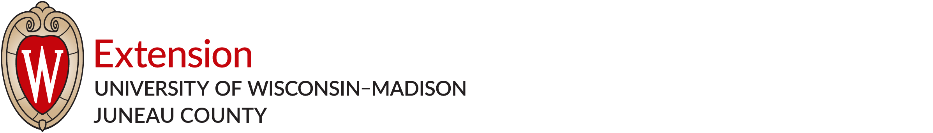 Juneau County 4-H 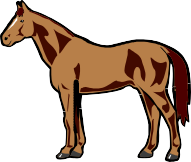 Record Book FormHORSE & PONY PROJECT FOR 20___SkillsLearned or improvedLearned or improvedSkillsLearned or improvedLearned or improvedSkillsThis yearPast yearsSkillsThis yearPast yearsFeed - nutritionIdentify colorsGroomIdentify partsPick hoovesI.D. unsoundnessCatch/Lead correctlyIdentify diseasesSaddle correctlyClipHarness correctlyCheck ageBridle correctlyDewormClean tackAdminister medicationIdentify breedsMeasureMonthFeed & BeddingBoarding FeeLessons & TrainingFarrierHealth CareEquipmentOtherTotalsWORK RECORDWORK RECORDWORK RECORDWORK RECORDWORK RECORDWORK RECORDWORK RECORDWORK RECORDWORK RECORDWORK RECORDWORK RECORDWORK RECORDWORK RECORDWORK RECORDMonthHours grooming, cleaning stable and tackHours exercising and trainingWhat did you exhibit?When/WherePlacing